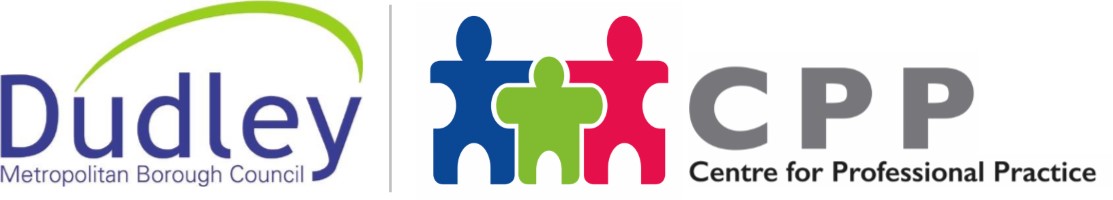 Dudley’s Audit Programme 2020 / 2021Context The purpose of this document is to provide staff with a clear schedule for Dudley’s Audit Programme, including audit themes, allocation dates and submission dates; and to set out the training available to achieve improved practice with children and families.The programme involves Managers and Independent Reviewing Officers across Children’s Social Care completing one audit per month, and Dudley’s Centre for Professional Practice completing 25 dip samples per month. The Special Educational Needs and Disabilities (SEND) Service and the Early Help Service will be completing audits in their areas. Audits will be completed jointly with Allocated Practitioners to enable a richer, reflective learning experience. Following audits being completed, Managers will hold ‘support and challenge’ conversations with practitioners to discuss the core elements of the audit, set a stretch target, and ensure all recommended actions are undertaken.Dudley’s Centre for Professional Practice will moderate 20% of all Children’s Social Care audits completed. Those audits identified as ‘Inadequate’ will be subject to moderation and followed up by Heads of Service, the Assistant Director, and the Director for Children’s Services. Dudley’s Centre for Professional Practice will share audit findings with the service at the end of each month using a 7 Minute Briefing. Manager Audit Workshops will be delivered throughout the year to enhance consistency across the auditing process; and moderation panels will take place 6 times a year to review the quality of audit. Quarterly meetings will be held to triangulate audit findings, training, and practice guidance to inform service development.Audit Process and Liquid Logic Audit Programme 2021 CPP Dip Sample Programme 2021  Month / YearAudit FocusAudit Allocation DateAudit Return Date7 Minute Briefing DateTraining PlanJanuary 2021Children’s Social CarePlans Early Help Early Help Family Support Plans4th January 202126th January 202129th January 2021SMART Planning Training E – Person Education Plan Training Permanency Planning Training Independent Reviewing Officer Training Research in Practice Drop in Clinics CPP Drop in ClinicsRestorative Practice TrainingFebruary 2021Children’s Social CareSupervision Early Help Supervision1st February 202122nd February 202126th February 2021 Core Skills Managers Training Practice Development Supervisor ProgrammeResearch in Practice Drop in Clinics CPP Drop in ClinicsRestorative Practice TrainingMarch 2021 Children’s Social Care9 Month Child Protection Plans / Pre ProceedingsEarly HelpFamily Support Plans, Team Around the Family Meetings (TAF), Step Up / Step Down progression of work (3-9 months) 1st March 202122nd March 2021 31st March 2021Assessment and Analysis Training Disguised Compliance Training Neglect Training Graded Care Profile 2 Training Permanency Planning Training SMART Planning Training Independent Reviewing Officer Training Core Skills Managers Training Research in Practice Drop in Clinics CPP Drop in ClinicsRestorative Practice TrainingSigns and Indicators of Child Trafficking and National Referral Mechanism TrainingConception to Adolescence Brain Development and Working with Children and FamiliesApril 2021Children’s Social Care Permanency PlanningEarly Help Permanency planning from Multi Agency Action Meeting (MAAM) to closure.   SENDMulti Agency and Partner Audit of Education Health Care Plans process agreed to focus on their quality for the revised format being used.6th April 2021 27th April 202130th April 2021Permanency Planning TrainingAchieving Permanence Training Independent Reviewing Officer Training Research in Practice Drop in Clinics CPP Drop in ClinicsRestorative Practice TrainingConception to Adolescence Brain Development and Working with Children and FamiliesMay 2021Children’s Social CareMulti Agency / Direct Work in Assessments Early HelpMulti Agency / Direct Work in Assessments 4th May 202125th May 202128th May 2021Assessment and Analysis TrainingLife Story Work Training Total Respect Training Early Help – Refusal to Engage Training Adoption@Heart WorkshopsKooth Workshops Advanced Child Sexual Exploitation Training PREVENT Training Neglect Training Graded Care Profile 2 Training Research in Practice Drop in Clinics CPP Drop in ClinicsSigns and Indicators of Child Trafficking and National Referral Mechanism TrainingRestorative Practice TrainingConception to Adolescence Brain Development and Working with Children and FamiliesJune 2021Children’s Social CareDecision-Making and Management OversightEarly HelpDecision-Making and Management Oversight1st June 202122nd June 202130th June 2021Core Skills Managers Training Practice Development Supervisor ProgrammeIndependent Reviewing Officer Training Responding to Complaints Training Practice Educator WorkshopsResearch in Practice Drop in Clinics CPP Drop in ClinicsRestorative Practice TrainingSupervision Training – Strengthening Practice July 2021Children’s Social CarePlans Early Help Early Help Family Support PlansSENDMulti Agency and Partner Audit of Education Health Care Plans agreed to focus on their quality for Health Sections C and G1st July 202122nd July 202130th July 2021SMART Planning Training E – Person Education Plan Training Permanency Planning Training Independent Reviewing Officer Training Research in Practice Drop in Clinics CPP Drop in ClinicsRestorative Practice TrainingConception to Adolescence Brain Development and Working with Children and FamiliesAugust 2021Children’s Social CareSupervision Early Help Supervision2nd August 202123rd August 202131st August 2021Core Skills Managers Training Practice Development Supervisor ProgrammeResearch in Practice Drop in Clinics CPP Drop in ClinicsRestorative Practice TrainingSeptember 2021 Children’s Social Care9 Month Child Protection Plans / Pre ProceedingsEarly HelpFamily Support Plans, Team Around the Family Meetings (TAF), Step Up / Step Down progression of work (3-9 months) 1st September 202122nd September 202130th September 2021Assessment and Analysis Training Disguised Compliance Training Neglect Training Graded Care Profile 2 Training Permanency Planning Training SMART Planning Training Independent Reviewing Officer Training Core Skills Managers Training Research in Practice Drop in Clinics CPP Drop in ClinicsRestorative Practice TrainingSigns and Indicators of Child Trafficking and National Referral Mechanism TrainingConception to Adolescence Brain Development and Working with Children and FamiliesOctober 2021Children’s Social Care Permanency PlanningEarly Help Permanency planning from Multi Agency Action Meeting (MAAM) to closure.   SENDMulti Agency and Partner Audit of Education Health Care Plans process agreed to focus on their quality for the revised format being used.4th October 202125th October 202129th October 2021Permanency Planning TrainingAchieving Permanence Training Independent Reviewing Officer Training Research in Practice Drop in Clinics CPP Drop in ClinicsRestorative Practice TrainingConception to Adolescence Brain Development and Working with Children and FamiliesNovember 2021Children’s Social CareMulti Agency / Direct Work in Assessments Early HelpMulti Agency / Direct Work in Assessments 1st November 202122nd November 202130th November 2021Assessment and Analysis TrainingLife Story Work Training Total Respect Training Early Help – Refusal to Engage Training Adoption@Heart WorkshopsKooth Workshops Advanced Child Sexual Exploitation Training PREVENT Training Neglect Training Graded Care Profile 2 Training Research in Practice Drop in Clinics CPP Drop in ClinicsRestorative Practice TrainingSigns and Indicators of Child Trafficking and National Referral Mechanism TrainingConception to Adolescence Brain Development and Working with Children and FamiliesDecember 2021Children’s Social CareDecision-Making and Management OversightEarly HelpDecision-Making and Management OversightSENDMulti Agency and Partner Audit of Education Health Care Plans agreed to focus on their quality1st December 202117th December 202122nd December 2021Core Skills Managers Training Practice Development Supervisor ProgrammeIndependent Reviewing Officer Training Responding to Complaints Training Practice Educator WorkshopsResearch in Practice Drop in Clinics CPP Drop in ClinicsRestorative Practice TrainingMonth / YearCPP Dip Sample FocusAudit Allocation Date7 Minute Briefing DateJanuary 2021The timeliness and quality of decision-making in the MASHWas the response to the contact timely? Was decision-making timely? Was the decision made appropriate to the presenting risks and needs of the child?The timeliness of Strategy Meetings and the quality of recordingWas the Strategy Meeting timely?Was the recording of the actions needed clear with appropriate timescales?25th January 2021 29th January 2021 February 2021The quality of assessment, and the voice of the childDoes the Assessment provide an analysis of the impact of the concerns upon the child, their health and development, and their longer term outcomes? Does the child’s voice and lived experiences influence planning?22nd February 2021 26th February 2021 March 2021 The quality of Child in Need / Child Protection Plans Does the Child in Need / Child Protection Plan have clear, child focussed, and timebound actions? The progression of Child Protection Plans, Pre- Proceedings, and Care ProceedingsIn circumstances where the child’s situation has not improved, is there timely progression to Legal Gateway Panel?Is there timely progression to the Pre-Proceedings stage of the Public Law Outline process? Is the decision to place the child in care timely? 22nd March 2021 31st March 2021April 2021The progression, timeliness, and effectiveness of permanency planning Is there a clear plan of permanency for the child? Is the permanency plan being progressed and is this intervention timely?Is there sufficient oversight and grip of permanence planning?27th April 202130th April 2021May 2021The quality of support to reduce risk for children at risk of non familial abuse or exploitation Is there an effective support package in place for the child to reduce risk? Is there evidence of professionals working together across the partnership to reduce risk?In cases where children go missing, is there evidence of effective integration between Children’s Services and the Police?The quality and impact of supervision Is there evidence of clear direction to the Social Worker to progress the child’s plan and prioritise risk?Is there evidence of reflection?25th May 202128th May 2021June 2021The effectiveness of quality assurance and advocacy arrangementsDoes the Independent Reviewing Officer have sufficient quality assurance and advocacy oversight of the child’s care plan? Is there evidence of the Independent Reviewing Officer challenging the Local Authority in situations where there is drift and delay? Is this challenge effective in addressing drift and delay?22nd June 202130th June 2021July 2021The timeliness and quality of decision-making in the MASHWas the response to the contact timely? Was decision-making timely? Was the decision made appropriate to the presenting risks and needs of the child?The timeliness of Strategy Meetings and the quality of recordingWas the Strategy Meeting timely?Was the recording of the actions needed clear with appropriate timescales?22nd July 202130th July 2021August 2021The quality of assessment and analysis, and the voice of the childDoes the Assessment provide an analysis of the impact of the concerns upon the child, their health and development, and their longer term outcomes? Does the child’s voice and lived experiences influence planning?23rd August 202131st August 2021September 2021 The quality of Child in Need / Child Protection Plans Does the Child in Need / Child Protection Plan have clear, child focussed, and timebound actions? The progression of Child Protection Plans, Pre- Proceedings, and Care ProceedingsIn circumstances where the child’s situation has not improved, is there timely progression to Legal Gateway Panel?Is there timely progression to the Pre-Proceedings stage of the Public Law Outline process? Is the decision to place the child in care timely? 22nd September 202130th September 2021October 2021The progression, timeliness, and effectiveness of permanency planning Is there a clear plan of permanency for the child? Is the permanency plan being progressed and is this intervention timely?Is there sufficient oversight and grip of permanence planning?25th October 202129th October 2021November 2021The quality of support to reduce risk for children at risk of non familial abuse or exploitation Is there an effective support package in place for the child to reduce risk? Is there evidence of professionals working together across the partnership to reduce risk?In cases where children go missing, is there evidence of effective integration between Children’s Services and the Police?The quality and impact of supervision Is there evidence of clear direction to the Social Worker to progress the child’s plan and prioritise risk?Is there evidence of reflection?22nd November 202130th November 2021December 2021The effectiveness of quality assurance and advocacy arrangementsDoes the Independent Reviewing Officer have sufficient quality assurance and advocacy oversight of the child’s care plan? Is there evidence of the Independent Reviewing Officer challenging the Local Authority in situations where there is drift and delay? Is this challenge effective in addressing drift and delay?17th December 202122nd December 2021